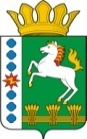 КОНТРОЛЬНО-СЧЕТНЫЙ ОРГАН ШАРЫПОВСКОГО МУНИЦИПАЛЬНОГО ОКРУГАКрасноярского краяЗаключениепо результатам внешней проверке годового отчета муниципального казенного учреждения «Управление культуры и муниципального архива» Шарыповского района об исполнении бюджета за 2020 год	03 марта 2021 год								            	№ 06Основание для проведения внешней проверки годового отчета:- п.3 ст.5 Решения Шарыповского окружного Совета депутатов от 14.12.2021 № 5-32р «Об утверждении Положения о Контрольно – счетном органе Шарыповского муниципального округа Красноярского края»;            - п. 2.3.1 плана работы Контрольно-счетного органа Шарыповского муниципального округа Красноярского края на 2021 год утвержденный председателем Контрольно–счетного органа Шарыповского муниципального округа Красноярского края от 25.12.2020;            - приказ Контрольно-счетного органа Шарыповского муниципального округа Красноярского края от 24.02.2021 № 09 «О начале проведения внешней проверки годовых отчетов главных распорядителей бюджетных средств об исполнении районного бюджета и бюджетов поселений за 2020 год».2. Цель контрольного мероприятия:- проверка годового отчета муниципального казенного учреждения «Управление культуры и муниципального архива» Шарыповского района об исполнении бюджета за 2020 год. Предмет контроля: средства бюджета Шарыповского района.Объект контроля: муниципальное казенное учреждение «Управление культуры и муниципального архива» Шарыповского района.Перечень изученных документов:           -  Решение Шарыповского районного Совета депутатов от 05.12.2019 № 44/348р «О районном бюджете на 2020 год и плановый период 2021-2022 годов» (в ред. от 19.03.2020 № 46/367р, от 14.05.2020 № 48/375р, от 27.08.2020 № 51/402р, от 26.11.2020 № 6-36р, 24.12.2020 № 8-48р);- Инструкция «О порядке составления и представления годовой, квартальной и месячной отчетности об исполнении бюджетов бюджетной системы Российской Федерации», утвержденная приказом Минфина Российской Федерации от 28.12.2010 № 191н (в ред. от 28.12.2010 № 191н (в ред. от 29.11.2011 № 191н, от 26.10.2012 №138н, от 19.12.2014 № 157н, от 26.08.2015 № 135н, от 31.12.2015 № 229н, от 16.11.2016 № 209н, от 28.12.2017 № 176н, от 07.03.2018 № 42н, от 30.11.2018 № 244н, от  28.02.2019 № 31н, от 16.05.2019 № 72н, от 20.08.2019 № 131н, от 31.01.2020 № 13н, от 07.04.2020 № 59н, от 12.05.2020 № 88н, от 02.07.2020 № 131н, от 29.10.2020 № 250н, от 16.12.2020 № 311н );- бухгалтерская и иная отчетность.Результаты внешней проверки отчета об исполнении бюджета за 2020 годВнешняя проверка годового отчета за 2020 год проведена Контрольно – счетным органом Шарыповского муниципального округа Красноярского края в соответствии со Стандартом финансового контроля 3 «Порядок проведения внешней проверки годового отчета об исполнении районного бюджета», утвержденного приказом Контрольно – счетного органа Шарыповского района от 16.12.2013 № 30. В соответствии с пунктом 3 статьи 264.1 Бюджетного кодекса Российской Федерации для проведения внешней проверки об исполнении бюджета за 2020 год предоставлены следующие документы: 1) отчет об исполнении бюджета;2) баланс исполнения бюджета;3) отчет о финансовых результатах деятельности;4) отчет о движении денежных средств;5) пояснительную записку.В структуру МКУ «Управление культуры и муниципального архива» Шарыповского района входят 3  муниципальных учреждения: муниципальное бюджетное учреждение «Межпоселенческая библиотека» Шарыповского района включающая в себя 30 библиотек, 1 учреждение дополнительного образования «Детская музыкальная школа с. Холмогорское» и  муниципальное бюджетное учреждение культуры «Централизованная клубная система» Шарыповского района включающая в себя 35 учреждений (7 филиалов и 28 структурных подразделений).            Баланс главного распорядителя, распорядителя, получателя бюджетных средств, главного администратора, администратора источников финансирования дефицита бюджета, главного администратора, администратора доходов бюджета (ф. 0503130) содержит данные о стоимости активов и о финансовом результате. В графе  «На начало года» показаны данные,  которые соответствуют данным граф «На конец отчетного периода» предыдущего года. В графе «На конец года» показаны данные о стоимости активов, остатки денежных средств, денежных документов и обязательств, финансовом результате на конец отчетного финансового года – 1 января с учетом проведенных 31 декабря заключительных записей по счетам бюджетного учета по окончанию финансового года.          Справка по заключению счетов бюджетного учета отчетного финансового года (ф. 0503110) составлена в соответствии с требованиями, установленными Инструкцией № 191н. В Справке показаны обороты, образовавшиеся в ходе исполнения бюджета по счетам, подлежащим закрытию в установленном порядке по состоянию на 1 января, как до проведения заключительных операций, так и после заключительных записей по закрытию счетов, проведенные 31 декабря отчетного финансового года.Отчет об исполнении бюджета (ф. 0503127) представляет информацию о кассовых поступлениях и выбытиях. В этой форме отражены годовые объемы утвержденных бюджетных назначений с учетом изменений. С учетом вносимых изменений в сводную бюджетную роспись в годовом отчете об исполнении бюджета главного распорядителя, получателя средств бюджета МКУ «Управление культуры и муниципального архива» Шарыповского района лимиты бюджетных обязательств на 2020 год утверждены и доведены в сумме 85 522 667,89 руб., фактическое  исполнение составило в сумме 85 415 568,66 руб. (99,88%). Недоиспользованы бюджетные  ассигнования в сумме 107 099,23 руб. (0,12%) по следующим кодам бюджетной классификации.                   (руб.)По подразделу 0113 «Другие общегосударственные вопросы» неисполнение бюджетных ассигнований в сумме 34 881,44 руб. или 1,17% в связи с экономией средств по оплате труда, коммунальным услугам и услугам связи. По подразделу 0801 «Культура, кинематография» неисполнение бюджетных ассигнований в сумме 28 350,00 руб. или 0,04% в связи с отсутствием потребности расходов по субсидиям на иные цели. По подразделу 0804 «Другие вопросы в области культуры, кинематографии» неисполнение бюджетных ассигнований в сумме 43 867,79 руб. или 0,59 % в связи с экономией средств по оплате труда, по коммунальным услугам и по прочим работам и услугам. Согласно форме бюджетной отчетности «Отчет о бюджетных обязательствах» (ф. 0503128), по МКУ «Управление культуры и муниципального архива» Шарыповского района принятые бюджетные обязательства за 2020 год в сумме 85 415 568,66 руб. не превышают доведенные лимиты бюджетных обязательств в 2020 году в сумме 85 522 667,89 руб. По состоянию на 01.01.2021 года по МКУ «Управление культуры и муниципального архива» Шарыповского района бюджетные обязательства за 2020 год по коммунальным услугам и услугам связи принятые и не исполненные составили в сумме 22 234,99 руб. Причина не исполнения бюджетных обязательств по коммунальным услугам – отсутствие документов для оплаты по коммунальным услугам за декабрь 2020 года («Сведения о принятых и не исполненных обязательствах получателя бюджетных средств» форма 0503175).Согласно «Сведениям о движении нефинансовых активов» (ф. 0503168) отражены данные о движении основных средств главного распорядителя бюджетных средств. За отчетный период по МКУ «Управление культуры и муниципального архива» Шарыповского района безвозмездное поступление основных средств от других бюджетов составило в сумме 20 178 791,83 руб. Приобретено движимого имущества в сумме 176 763,60 руб. Выбыло основных средств в сумме 20 233 517,59 руб., в том числе безвозмездно передано в сумме  20 178 791,83 руб., списано основных средств пришедших в негодность в сумме 11 057,16 руб.  Согласно форм бюджетной отчетности «Баланса главного распорядителя, распорядителя, получателя бюджетных средств, главного администратора, администратора источников финансирования дефицита бюджета, главного администратора, администратора доходов бюджета» (ф. 0503130) и «Сведениям по дебиторской и кредиторской задолженности» (форма 0503169) по состоянию на 01.01.2021 года по МКУ «Управление культуры и муниципального архива» Шарыповского района числится дебиторская задолженность в сумме 57 729,65 руб. и кредиторская задолженность в сумме 337 761,84 руб.. Дебиторская задолженность на конец отчетного периода составляет в сумме 57 729,65   руб., в том числе:по счету 205.51 «Расчеты по безвозмездным поступлениям текущего характера от других бюджетов бюджетной системы Российской Федерации» отражены доходы будущих периодов в сумме 38 500,00 руб.;по счету 206.00.00 «Расчеты по выданным авансам» в сумме 19 229,65 руб., из них:- по счету 206.21.00 в сумме 7 552,34 руб. авансовые платежи по услугам связи ПАО «Ростелеком»;- по счету 206.23.00 в сумме 11 677,31 руб., в том числе: авансовый платеж за электроэнергию ПАО «Красноярскэнергосбыт» в сумме 3 684,04 руб. и авансовый платеж за теплоэнергию ПАО «ЮНИПРО» в сумме 7 993,27 руб.Кредиторская задолженность на конец отчетного периода составляет в сумме 337 761,84 руб., в том числе:- по счету 401.40 «Доходы будущих периодов» в сумме 38 500,00 руб. межбюджетные трансферты по субсидиям;- по счету 401.60 «Резервы предстоящих расходов» в сумме 299 261,84 руб. начисление резервов отпусков сотрудников с начислением взносов во внебюджетные фонды. На основании приказов МКУ «Управление культуры и муниципального архива» Шарыповского района в 2020 году инвентаризация имущества учреждения проводилась три раза: в апреле и мае 2020 года по причине смены подотчетного лица, в ноябре 2020 года перед составлением годовой бухгалтерской отчетностью. Нарушений и расхождений не установлено (таблица № 6 «Сведения о проведении инвентаризаций»). Ввиду отсутствия числовых значений показателей, в составе бюджетной отчетности не включены следующие формы:- форма 0503173 «Сведения об изменении остатков валюты баланса»;- форма 0503296 «Сведения об исполнении судебных решений по денежным обязательствам».ВЫВОДЫ:Бюджетная отчетность МКУ «Управление культуры и муниципального архива» Шарыповского района представлена в полном объеме без нарушений и недостатков. Бюджетная отчетность за 2020 год составлена в соответствии с требованиями Инструкции «О порядке составления и представления годовой, квартальной и месячной отчетности об исполнении бюджетов бюджетной системы Российской Федерации», утвержденной приказом Минфина Российской Федерации от 28.12.2010 № 191н.При проверке соответствия бюджетной отчетности МКУ «Управление культуры и муниципального архива» Шарыповского района (по основным параметрам: доходы, расходы, дебиторская и кредиторская задолженность) отчету об исполнении бюджета по состоянию на 01.01.2021 года, фактов недостоверности не установлено. Фактов, способных повлиять на достоверность бюджетной отчетности, не выявлено.Код раздела, подраздела Наименование показателяСумма по плануСумма по фактусумма неисполнения% исполнения0113Другие общегосударственные вопросы2 967 408,842 932 527,40-34 881,4498,830703Дополнительное образование детей6 278 112,006 278 112,000,00100,000801Культура, кинематография68 900 833,8968 872 483,89-28 350,0099,960804Другие вопросы в области культуры, кинематографии7 376 313,167 332 445,37-43 867,7999,41ИТОГОИТОГО85 522 667,8985 415 568,66107 099,2399,88Председатель КСО Шарыповского муниципального округа                                                                                       Г.В. Савчук                                                           Руководитель МКУ «УК и МА» ШМО                                                      Ю.В. ЛегкихРуководитель МКУ «Центр бухгалтерского учета» Шарыповского района                                                     Т.В. ХербертНачальник отдела учета и отчетности учреждений культуры МКУ «ЦБУ» Шарыповского района                                             И.А. Марьясова